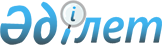 О внесении дополнения в постановление Правительства Республики Казахстан от 10 июля 2003 года N 681
					
			Утративший силу
			
			
		
					Постановление Правительства Республики Казахстан от 11 июля 2005 года N 717. Утратило силу постановлением Правительства Республики Казахстан от 25 марта 2011 года № 272

      Сноска. Утратило силу постановлением Правительства РК от 25.03.2011 № 272.      Правительство Республики Казахстан  ПОСТАНОВЛЯЕТ: 

      1. Внести в  постановление  Правительства Республики Казахстан от 10 июля 2003 года N 681 "Об утверждении запретов на ввоз в Республику Казахстан и вывоз из Республики Казахстан товаров и транспортных средств, перечней товаров, запрещенных к помещению под некоторые таможенные режимы, а также запретов и ограничений на проведение операций с товарами, помещенными под отдельные таможенные режимы" (САПП Республики Казахстан, 2003 г., N 29, ст. 284) следующее дополнение:  

      дополнить пунктом 1-1 следующего содержания: 

      "1-1. Запретить вывоз с территории Республики Казахстан лесоматериалов, пиломатериалов и отдельных изделий из древесины, производимых Республикой Казахстан, согласно приложениям в соответствии с таможенными режимами переработки товаров на таможенной территории, экспорта товаров и реэкспорта товаров отдельными видами транспорта, за исключением реэкспорта товаров водным транспортом с последующей погрузкой на железнодорожный транспорт.". 

      2. Настоящее постановление вводится в действие со дня подписания.        Премьер-Министр 

      Республики Казахстан 
					© 2012. РГП на ПХВ «Институт законодательства и правовой информации Республики Казахстан» Министерства юстиции Республики Казахстан
				